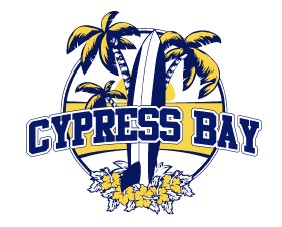 SAC Agenda Tuesday May 14, 2019Quorum/Call to OrderReview and Approve Minutes from April 9th meetingBudget UpdateBudget RequestsTesting NewsSIPBehavior Plan Uploaded for 2019-2020Next meeting September 9th – 12th New Business 2019-2020 SAC positions: ESE, ESOL, Gifted, & SAF ChairAdministrative ReportBTU NewsPTSA NewsSAF NewsAdjournment**This agenda is subject to change**Ground Rules for DiscussionFocus on what matters.Respect other opinions.Include everyone.Give everyone a chance to speak.Limit side conversations, texting, and other cell phone use.